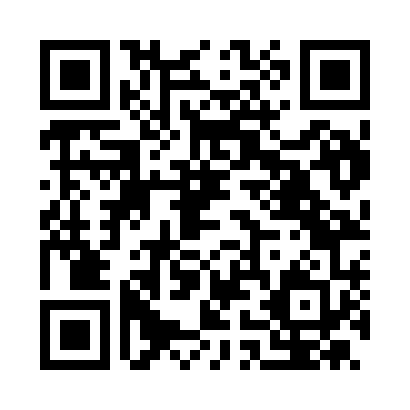 Prayer times for Argnai, ItalyWed 1 May 2024 - Fri 31 May 2024High Latitude Method: Angle Based RulePrayer Calculation Method: Muslim World LeagueAsar Calculation Method: HanafiPrayer times provided by https://www.salahtimes.comDateDayFajrSunriseDhuhrAsrMaghribIsha1Wed4:116:131:246:268:3610:302Thu4:086:111:246:268:3710:323Fri4:066:101:246:278:3910:344Sat4:046:081:246:288:4010:365Sun4:016:071:246:298:4110:386Mon3:596:051:246:298:4210:407Tue3:576:041:236:308:4410:428Wed3:546:031:236:318:4510:459Thu3:526:011:236:328:4610:4710Fri3:506:001:236:328:4710:4911Sat3:475:591:236:338:4910:5112Sun3:455:571:236:348:5010:5313Mon3:435:561:236:358:5110:5514Tue3:415:551:236:358:5210:5715Wed3:385:541:236:368:5410:5916Thu3:365:521:236:378:5511:0117Fri3:345:511:236:378:5611:0318Sat3:325:501:236:388:5711:0619Sun3:305:491:236:398:5811:0820Mon3:275:481:246:398:5911:1021Tue3:255:471:246:409:0111:1222Wed3:235:461:246:419:0211:1423Thu3:215:451:246:419:0311:1624Fri3:195:441:246:429:0411:1825Sat3:175:441:246:439:0511:2026Sun3:155:431:246:439:0611:2227Mon3:145:421:246:449:0711:2428Tue3:125:411:246:459:0811:2529Wed3:105:401:246:459:0911:2730Thu3:085:401:256:469:1011:2931Fri3:075:391:256:469:1111:31